                              Curriculum Vitae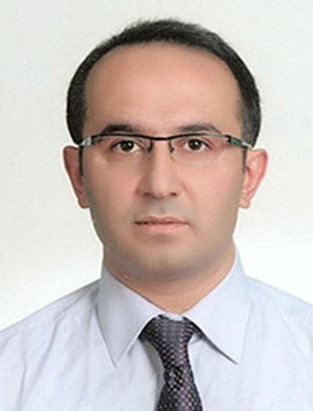 Name: Asistan Prof Dr. İsmail Hakkı AKBUDAKE-mailaddress:  ishakbudak@gmail.comiakbudak@pau.edu.tr           Orcid No: 0000-0002-3716-9243EDUCATION1995-2002  Erciyes University Faculty of Medicine2002-2008 Erciyes University Internal Medicine Residency Program2015-2018 Erciyes University/ Pamukkale University Intensive Care Residency Program2017-……..  Pamukkale University Faculty of Medicine Physiology Doctoral program CERTİFİCATE, COURSES AND TRAININGS1999      Experimental Research Workshop - Erciyes University Faculty of Medicine2012     Mechanical Ventilation Course – Turkish Medical and Surgical Intensive Care Association2013    Problem Based Learning Course - Pamukkale University Faculty of Medicine2013      Beginner Level Echocardiography Course in Intensive Care - Turkish Medical and Surgical Intensive Care Association2013     Mechanical Ventilation Course – Turkish Medical and Surgical Intensive Care Association2015  Advanced Ultrasonography and Echocardiography Course in Intensive Care - Turkish Medical and Surgical Intensive Care Association2016        Nutritional Assesment And Techniques LLL Course – ESPEN Turkey2016   Nutritional Support İn Pulmonary Diseases LLL Course - ESPEN Turkey2016   Intensive Care Proficiency Course - Turkish Medical and Surgical Intensive Care Association2016       ECMO Course - Turkish Medical and Surgical Intensive Care Association2017       Continuous Renal Replacement Course - Turkish Medical and Surgical Intensive Care Association2017    Nutrion Course - Turkish Medical and Surgical Intensive Care AssociationACADEMIC QUALIFICATIONSMedical Doctor – June 2002Erciyes University Faculty of MedicineInternal Medicine Specialist – March 2008Erciyes University Faculty of Medicineİntensive Care Specialist – June 2018Pamukkale University Faculty of MedicineMEDICAL WORK EXPERIENCE2002-2008: Research Asistant Doctor - Internal Medicine Residency Program - Erciyes University Faculty of Medicine. (Kayseri-TURKEY)2008-2009: Internal Medicine Specialist – BogazliyanState Hospital (Yozgat-TURKEY)2009-2011: Internal Medicine Specialist – Kahramanmaras State Hospital (Kahramanmaraş-TURKEY)2011-2012: Internal Medicine Specialist – Private Devakent Hospital (Kahramanmaraş-TURKEY)2012-2015:  Asistan Prof Internal Medicine  – Pamukkale University Medical Faculty Hospital (Denizli-TURKEY)2015-2018: İntensive Care Research Asistant Doctor - Intensive Care Residency Program – Erciyes University Faculty of Medicine. / Pamukkale University Faculty of Medicine. (Kayseri/ Denizli-TURKEY)2016-…:  Asistan  Prof  Internal Medicine And İntensive Care– Pamukkale University Medical Faculty Hospital  (Denizli-TURKEY)2017-… : Research Asistant Doctor Physiology -Pamukkale University Faculty of Medicine (Denizli-TURKEY)H INDEX (WOS):  6ARTICLE PUBLICATIONS1.	Prognostic value of excision repair cross-complementing gene 1 expression for cisplatin-   based chemotherapy in advanced gastric cancer.Ozkan M, Akbudak IH, Deniz K, Dikilitas M, Dogu GG, Berk V, Karaca H, Er O, Altinbas M. Asian Pac J Cancer Prev. 2010;11(1):181-5.2.	Detraining reverses exercise-induced improvement in blood pressure associated with decrements of oxidative stress in various tissues in spontaneously hypertensive rats.Kilic-Erkek O, Kilic-Toprak E, Caliskan S, Ekbic Y, Akbudak IH, Kucukatay V, Bor-Kucukatay MMol Cell Biochem. 2016 Jan;412(1-2):209-19. doi: 10.1007/s11010-015-2627-4. Epub 2015 Dec 26.3.	Increased erythrocyte aggregation and oxidative stress in patients with idiopathic interstitial pneumonia.Ugurlu E, Kilic-Toprak E, Altinisik G, Kilic-Erkek O, Cengiz B, Kucukatay V, Senol H, Akbudak IH, Ekbic Y, Bor-Kucukatay M.Sarcoidosis Vasc Diffuse Lung Dis. 2016 Dec 23;33(4):308-316.4.	Evaluation of chromosomal DNA damage, cytotoxicity, cytostasis, oxidative DNA damage and their relationship with endocrine hormones in patients with acute organophosphate poisoning.Gundogan K, Donmez-Altuntas H, Hamurcu Z, Akbudak IH, Sungur M, Bitgen N, Baskol G, Bayram F.Mutat Res. 2018 Jan;825:1-7. doi: 10.1016/j.mrgentox.2017.11.005. Epub 2017 Nov 9.5.	Outcomes for haematological cancer patients admitted to an intensive care unit in a university hospital.Alp E, Tok T, Kaynar L, Cevahir F, Akbudak İH, Gündoğan K, Çetin M, Rello J. Aust Crit Care. 2018 Feb 8. pii: S1036-7314(17)30015-2. doi: 10.116/j.aucc.2017.10.0056.	Response to the Letter to the Editor: Critically ill Haematological Cancer Patients: How far the Severity Index Score can determine the outcome and duration of Aggressive Support?Alp E, Tok T, Kaynar L, Cevahir F, Akbudak İH, Gündoğan K, Çetin M, Rello J.Aust Crit Care. 2018 Nov;31(6):339. doi: 10.1016/j.aucc.2018.07.0027.	Investigation of the effects of major ozone autohemotherapy application on erythrocyte deformability and aggregation.Akbudak IH, Kucukatay V, Kilic-Erkek O, Ozdemir Y, Bor-Kucukatay M.Clin Hemorheol Microcirc. 2018 Jun 9. doi: 10.3233/CH-180417.8.	Thiamin Status in Adults Receiving Chronic Diuretic Therapy Prior to Admission to a Medical Intensive Care Unit: A Pilot Study.Gundogan K, Akbudak IH, Bulut K, Temel S, Sungur M, Guven M, Dave NJ, Griffith DP, Ziegler TR.Nutr Clin Pract. 2019 Aug;34(4):565-571. doi: 10.1002/ncp.10241. Epub 2019 Jan 159.	Acute Effects of Red Bull Energy Drinks on Atrial Electromechanical Function in Healthy Young Adults. Özde Cem,Kaya Adnan,Akbudak Ismaıl Hakkı,Aktüre Gülsah,Kayapınar Osman (2020). The American Journal of Cardiology, 124(4), 570-574., Doi:10.1016/j.amjcard.2019.11.02010.	Serum microRNA signature is capable of predictive and prognostic factor for SARS-COV-2 virulence. Demıray Aydın, Sarı Tugba, Çalıskan Ahmet, Nar Rukıye, Aksoy Levent, Akbudak Ismaıl Hakkı .  Turkish Journal of Biochemistry, 46(3), 245-253., Doi: 10.1515/tjb-2020-052011.	Detection of SARS-CoV-2 in the tears and conjunctival secretions of Coronavirus disease 2019 patients. Kaya Hüseyın,Çalıskan Ahmet,Okul Mehmet,Sarı Tugba,Akbudak Ismaıl Hakkı The Journal of Infection in Developing Countries, 14(09), 977-981., Doi:10.3855/jidc.1322412.	The association between the route of nutrition and serum levels of adipokines in critical illness: a pilot study. Gündogan Kürsat, Dogan Ender, Özer Nurhayat Tugra, Günes Gülsah, Sahin Serap, Sungur Murat, Akbudak Ismaıl Hakkı, Muhtaroglu Sabahattın, Güven Muhammet, Ziegler Thomas R. (2020). Turkısh Journal Of Medıcal Scıences, 50(4), 877-884., Doi:10.3906/sag-1911-16513.	The prognostic value of pneumonia severity score and pectoralis muscle Area onchest CT in adult COVID-19 patients. Ufuk Furkan,Demırcı Mahmut,Sagtas Ergın,Akbudak Ismaıl Hakkı,Ugurlu Erhan,Sarı Tugba (2020). European Journal of Radiology, 131, 109271, Doi:10.1016/j.ejrad.2020.10927114.	Prognosis of COVID-19 Patients Requiring Intensive Care Unit Care. Sungurtekın Hülya, Arslan Ülkü, Özgen Cansu, Akbudak Ismaıl Hakkı, Karamanoglu Mithat, Erbay Rıza Hakan, Atalay Habıp, Çalıskan Ahmet, Karaduman Sımay (2020). Signa Vitae, 16(1), 147-151.Doi: 10.22514/sv.2020.16.001915.	Clinical Outcomes and Independent Risk Factors for 90-Day Mortality in Critically Ill Patients with Respiratory Failure Infected with SARS-CoV-2: A Multicenter Study in Turkish Intensive Care Units. Gündogan Kürsat, Akbudak Ismaıl Hakkı, Hancı Pervin, Halaçlı Burçin, Temel Sahın, Güllüzuhal, İnci Kamil, Bılır Yelız, Bozkurt Fırdevs Tugba, Yıldırım Fatma, Simsek Meltem, Yükselrecep Civan, Eren Esma, Altıntas Neriman Defne, Talan Leyla, Elay Gülseren, Güven Göksel,Kara Iskender, Aydın Emre, Yılmaz Seda, Mengi Tugçe, Sarı Sema, Akbas Türkay, Acar Cinleti Burcu, Ates Ayhan Nazire, Aral Özbek Deniz, Sahin Taha Koray, Açıkgöz Aslı, Esbah Ali Ümit, Fırat Ahmet, Aydemir Ferhan, Gürkök Mehmet Çagatay, Zerman Avsar, Gümüs Ayça, Türkoglu Melda, Aydogdu Müge, Ulu Ramazan, Bengi Çelik Jale, Balcı Canan, Kıraklı Cenk, Karakoç Emre, Özyılmaz Ezgi, Ortaç Ersoy Ebru, Öcal Serpil, Akın Sen Irem, Tor Ibrahim Hakkı, Cömert Bilgin, Ergan Begüm, Saraçoglu Kemal Tolga, Ergil Jülide, Yüksel Ümmü Gülsüm, Tutar Nuri, Sungur Murat, Topeli Arzu (2021). Balkan Medical Journal, 38(5), 296-303., Doi:10.5152/balkanmedj.2021.2118816.	Predictors of mortality in critically ill patients with poisoning: A single center experience.Coskun R, Gundogan K, Atag E, Akbudak IH, Ozturk A, Guven M, Sungur M. Turkiye Klinikleri J Med Sci 2013. DOI: 10.5336/medsci.2012-33098 17.	Relationship between hematological examination, glucose, HbA1clevel, and disease stages in patients with obstructive sleep apnea syndrome.Ugurlu E, Can I, Ertürk MS, Akbudak IH, Dursunoglu N, Ozkurt S. Eurasian J Pulmonol 2018;20:33-618	ABCDEF Bundle: An undiscovered golden approach for acute care patients in Turkey.      Elay Gülseren, Akbudak Ismaıl Hakkı, Bahar Ilhan Erciyes Medical Journal,  43(2),180-183 Doi: 10.14744/etd.2020.3922519.	Covid19 enfeksiyonu tanısı ile yogun bakımda takip edilen kritik hastaların retrospektif degerlendirilmesi: tek merkez deneyimi. AKBUDAK ISMAIL HAKKI Pamukkale Medical Journal, 14(2), 438-442., Doi: 10.31362/patd.84872120.	Hematolojik kanser tanısıyla yogun bakım ünitesinde takip edilen hastaların klinik özelliklerinin ve sonuçlarının degerlendirilmesi: tek merkez deneyimi. AKBUDAK ISMAIL HAKKI. Pamukkale Medical Journal, 14(3), 684-690., Doi: 10.31362/patd.92823921.	Evaluation of the relationship between viral load and biochemical parameters in Covid-19 patients. Nar Rukıye, Çalıskan Ahmet, Sarı Tugba, Akbudak Ismaıl Hakkı, Ugurlu Erhan, Avcı Esın, Senol Hande .Medicine Science International Medical Journal, 10(2), 469-473., Doi: 10.5455/medscience.2020.10.218.22.	Vitamin D levels in critically ill patients on admission and during the intensive care unit stay and its association with short and long-term morbidity and mortality: A single center observational study.Elay Gülseren,Gündogan Kürsat,Akbudak Ismaıl Hakkı,Simsek Zuhal Özer,Temel Sahın,Güven Muhammet,Sungur Murat      Erciyes Medical Journal, 42(4), 411-416., Doi: 10.14744/etd.2020.4077123.	Corticosteroid Therapy in COVID-19 Disease. AKBUDAK ISMAIL HAKKI . Journal of Critical and Intensive Care, 30-31., Doi: 10.37678/dcybd.2020.2349ARTICLES PUBLISHED IN NATIONAL JOURNALS1-	Metastatik Mide Kanserinde Sisplatin, Epirubisin ve Urasil-Tegafur Kemoterapisinin Etkinliğinin Retrospektif Değerlendirilmesi. Akbudak İsmail Hakki, Karaca Halit, Dikilitaş Mustafa, Özkan Metin, Er Özlem.Erciyes Tıp Dergisi (Erciyes Medical Journal) 2010;32(1):019-022. 2-	The Effectiveness of Bilirubin Column on Severe Hyperbilirubinemia in a Patient with Cardiac Cirrhosis. Ramazan Coşkun, Samime Uslup, Kürşat Gündoğan, Çiğdem Pala, İsmail Hakkı Akbudak, Murat Sungur, Muhammet Güven  Erciyes Med J 2014 36(2): 82-4 • DOI: 10.5152/etd.2014.75633-	Has High-Frequency Oscillation Technique Any Benefit to Prevent Pulmonary Complications in Abdominal Surgery Patients?  Gülseren Elay, Serbülent Kaya, Afra Yıldırım, Ramazan Coşkun, Kürşat Gündoğan, İsmail Hakkı Akbudak,Muhammet Güven, Murat SungurReceived: 06.02.2015 Accepted: 20.10.2015 Available Online Date: 30.11.2015 DOI: 10.5152/dcbybd.2015.8044-	Farklı Açılardan Sarkoidoz: Bir olgu üzerinden Olgu Sunumu From different angles, Sarcoidosis: A case over  Erhan Uğurlu, Göksel Altinişik, Neşe Dursunoğlu, İsmail Hakkı Akbudak, Ümit Aydoğmuş.  Geliş tarihi / Received: 30.04.2015 Kabul tarihi / Accepted: 18.08.2015 Harran Üniversitesi Tıp Fakültesi Dergisi (Journal of Harran University Medical Faculty) Cilt 12. Sayı 3, 20155-	Kronik Hepatit B Tedavisinde HBSAG VE M30 Antijen TitreTakibinin Klinik Yararı. Dündar Ök Zeynep, Çelık Mustafa, Akbudak Ismaıl Hakkı, Güleryüzlü Yüksel, Yılmaz Halıl, Yılmaz Mustafa (2021). Pamukkale Medical Journal, 14(2), 380-387., Doi: 10.31362/patd.8269296-	Obez Hastalarda Pron Pozisyonda PEEP Uygulamasının Solunum Mekanikleri, Intraabdominal Basınç ve Hemodinami Üzerine Etkileri. Akbudak Ilknur Hatıce, Akbudak Ismaıl Hakkı, Öksüz Hafıze Pamukkale Medical Journal, 14(1), 113-118., Doi: 10.31362/patd.786754BOOK AND CHAPTER AUTHOR1-	İmmunsuprese (Kanser Ve Hematoloji) Hastalarda Noninvaziv Ventilasyon(Bölüm 45). İsmail Hakkı Akbudak. NONİNVAZİV MEKANİK VENTİLASYON. D Özcengiz, H Sungurtekin, AM Esquinas (ed). Akademisyen Kitabevi AŞ. Ankara (ISBN: 978-605-81614-3-6), 20182-	Yoğun Bakımda Kardiyak Arrest Sonrası Hedeflenmiş Sıcaklık Yönetimi Uygulamsının Esasları(bölüm 38). Gökhan Yaman, İsmail Hakkı Akbudak, Nimet Şenoğlu. OLGULARLA YOĞUN BAKIM PROTOKOLLERİ. Nimet Şenoğlu(ed), Ankara (ISBN:978-605-7578-04-4) 20193-	Yoğun Bakımda Kan Ve Kan Ürünlerinin Transfüzyonu(Bölüm52).Canan Balcı, Engin Haftacı, İsmail Hakkı Akbudak.  OLGULARLA YOĞUN BAKIM PROTOKOLLERİ. Nimet Şenoğlu(ed) ,Ankara (ISBN:978-605-7578-04-4) 20194-	YOGUN BAKIM ÖZEL KONULAR SEPSIS, Bölüm adı:(SEPSIS VE KALP) (2021)., BILIR YELIZ, AKBUDAK ISMAIL HAKKI, TÜRKIYE KLINIKLERI, Editör:ORTAÇ ERSOY NAZMIYE EBRU, Basım sayısı:1, Sayfa Sayısı 106, ISBN:978-625-401-313-3, 5-	INTERVIEW QUESTIONS ABOUT PULMONARY DISEASES, Bölüm adı:(RESPIRATORY FAILURE)(2020)., AKBUDAK ISMAIL HAKKI, Ankara Nobel Tıp Kitabevleri, Editör:BAÇÇIOGLU ayse, Basım sayısı:1, Sayfa Sayısı 127, ISBN:978-625-7146-56-2, 6-	YOGUN BAKIM VE COVID-19, Bölüm adı:(COVID-19 Akut Böbrek Hasarı Yönetimi) (2020)., ARSLAN ÜLKÜ, AKBUDAK ILKNUR HATICE, AKBUDAK ISMAIL HAKKI, TÜRKIYE KLINIKLERI, Editör: YAMANEL HÜSEYIN LEVENT, Basım sayısı:1, Sayfa Sayısı 138, ISBN:978-625-401-025-5, 7-	INTERVIEW QUESTIONS ABOUT PULMONARY DISEASES, Bölüm adı:(ACUTE RESPIRATORY DISTRESS SYNDROME) (2020)., AKBUDAK ISMAIL HAKKI, Ankara Nobel Tıp Kitabevleri, Editör:BAÇÇIOGLU AYSE, Basım sayısı:1, Sayfa Sayısı 127, ISBN:978-625-7146-56-2, CONFERENCE PROCEEDINGS38th ESPEN Congress, Copenhagen, Denmark, 17–20 September 2016 Oral PresentaionEvaluatıon Of Plasmathıamıne Levels Of Crıtıcally Illness Patıents Wıth Chronıc Dıuretıc Use: A Pılot Study. K. Gundogan, R. Coskun, I. H. Akbudak, G. Elay, N. Dave, D. Griffith, M. Sungur, T. ZieglerThe Joint Meeting of the Federation European physiological Societies and the Baltic physiological societies in Kaunas, Lithuania, Agust 26-29, 2015 İnvestigation of hemorheological parameters in patients with interstital lung diseases. Erhan Ugurlu, Emine Kilic-Toprak, Göksel Altinisik, Ozgen Kilic-Erkek, Betul Cengiz, Vural Kucukatay, Hande Senol, Ismail Hakki Akbudak, Melek Bor-Kucukatay5th İnternatiaonal Congress on Cell Membranses and Oxidative Stress: Focus on calcium signaling and TRP Channels 9-12 september 2014 ısparta Turkey.  Alternations of renal oxidative stres in response to exercise and detraining of 10 weeks in spontaneously hypertensive rats. Kilic-Erkek O, Kilic-Toprak E, Akbudak IH, Kucukatay V, Bor-Kucukatay MASFA 35th Annual Meeting, April 2-5, 2014 San Francisco ,California. Changes in serologic markers of hepatitis b in autologous hematopoietic stem cell transplantation. Sibel hacıoğglu, İsmail sarı, Mehmet Hilmi Doğu, Sema ertuk, İsmail Hakkı Akbudak, Ali keskin.ASFA 35th Annual Meeting, April 2-5, 2014 San Francisco ,California The comparison of peripheral and central venous acces in terms of stem cell kinetics for peripheral blood stem cell mobilization. İsmail sarı, Mehmet Hilmi Doğu, Sibel hacıoğglu Sema ertuk, İsmail Hakkı Akbudak,   Ali keskin30th ESİCM Annual  Congress, 23-27 September Viena/ Austria 2017. Effect of Vitamin D Levels on Mortality in Criticallyill Patients: Single Center Observational StudyObservatıonal Study. M. Sungur. G. Elay, K Gundogan, R. Coşkun,I. H. Akbudak , Z. O. Simsek , M. Guven Joınt Meetıng Of The Federatıon Of European Physıologıcal Socıetıes And The Austrıan Physıologıcal Socıety 13-15 September Viena/ Austria 2017. İnvestigation of the effects of major autohemotherapy ozone application on erythrocyte deformability and aggregation” Akbudak IH, Kucukatay V, Kilic-Erkek O, Ozdemir Y, Bor-Kucukatay M.